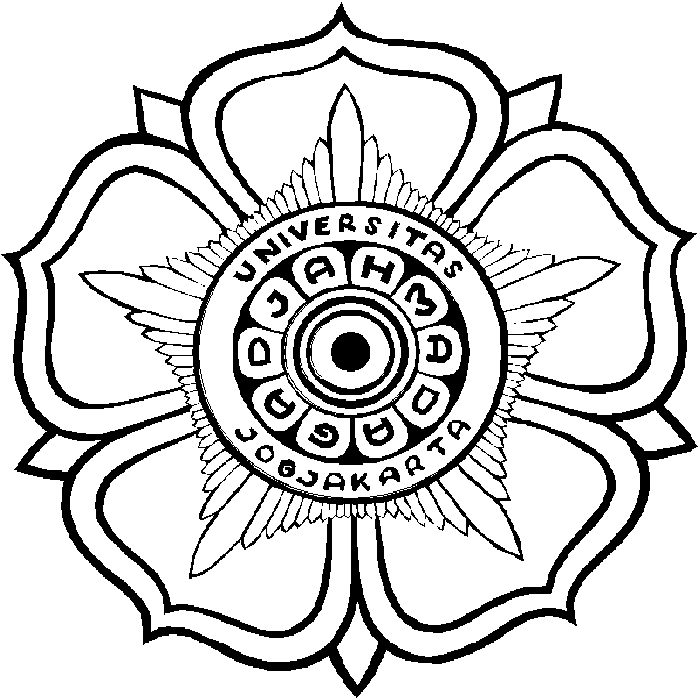 BLANKO PERMOHONAN UJIAN TERBUKAYang bertanda tangan di bawah ini, saya:Nama			:....................................................................................NIM			:....................................................................................No telp			:...................................................................................			Promotor 1		:....................................................................................Promotor II		: ………………………………………………………Promotor III		: ………………………………………………………Judul Disertasi		:.................................................................................................................................................................................................................................................................................................................................................................................................................................................................................................................................................... Dengan ini mengajukan permohonan untuk melaksanakan ujian Terbuka, yang rencananya akan dilaksanakan pada:	Hari/Tanggal	:...................................................................................	Pukul		:...................................................................................	Tempat	: Auditorium Fakultas Kehutanan UGMDemikian permohonan ini kami sampaikan.Mengetahui,						Yogyakarta,........................................Promotor 1 ……………………………				Promotor II ……………………………Promotor III …………………………..		 					( ……………………………)									 NIM. 		RENCANA UJIAN TERBUKANama	: _________________________________________________________NIM	: _________________________________________________________Judul   : Dosen PengujiTgl/PukulTgl/PukulTgl/PukulParaf1.2.3.4.5.6.7.8.9.